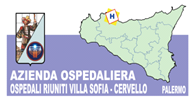 Sede Legale Viale Strasburgo n.233 – 90146   Palermo  Tel 0917801111 - P.I. 05841780827                                                                                                                               Al Responsabile UOS Formazione e Sviluppo Organizzativo                                                                                                            AOOR Villa Sofia-Cervello - Palermo  Il/La sottoscritto/a ___________________________________________________________________Codice Fiscale_______________________________________________________________________Nato/a______________________________(Prov.______) il__________________________________Residente in________________________________Via______________________________________Titolo di studio ______________________________________________________________________               In servizio presso_____________________________________________________________________ con la qualifica di (specificare, es.: medico, infermiere, assistente sociale, …….) ___________________ ______________________________________telefono_____________________________________e-mail_____________________________________________________________________________                                                                                 CHIEDEdi essere iscritto all’evento formativo “LA RETINOPATIA DIABETICA: DALLA DIAGNOSI ALLA RIABILITAZIONE” che si svolgerà giorno 28 Giugno 2019 dalle ore 8.00 alle 14.00 presso l’Aula Magna “Maurizio Vignola” del Presidio V. Cervello di PalermoIl/la sottoscritto/a dichiara inoltre, esclusivamente ai fini ECM, di essere nella seguente condizione occupazionale:⃝       Libero professionista⃝       Dipendente⃝       Convenzionato⃝       Privo di occupazioneIl/La sottoscritto/a ai sensi del decreto legislativo 30 giugno 2003, n. 196 e successive modifiche Codice in materia di protezione dei dati personali                                                                           AUTORIZZAU.O.S.  Formazione e Sviluppo Organizzativo dell’A.O.O.R. Villa Sofia- Cervello al trattamento dei dati personali e all’utilizzo dei dati stessi per i fini istituzionali dell’U.O.Data_______________________                                          Firma__________________________N.B. Compilare il modulo in maniera chiara (a stampatello o al PC) ed inviarlo al seguente indirizzo mail:  ecm@villasofia.it   entro il 20 Giugno 2019.  Non saranno prese in considerazione richieste di   iscrizioni compilate in maniera incompleta.Le iscrizioni saranno accettate secondo l'ordine cronologico di presentazione delle domande e fino al numero massimo previsto